ТЕРМИНЫ И ОПРЕДЕЛЕНИЯВидеоконференцсвязь (ВКС) — это онлайн-технология, которая позволяет двум и более пользователям в разных местах проводить личные встречи без необходимости собираться в одном месте. Конференция(встреча) - заранее организованный сеанс видеоконференцсвязи. Организатор – тот, у кого есть лицензия на проведение конференций.  Условия работы организатора прописаны в каждом тарифном плане «ВИДЕО КОНТУР».  В зависимости от пакета, организаторов может быть несколько.  Модератор — участник конференции, имеющий право менять настройки конференции и предоставлять различные права отдельным участникам встречи. Например, вызвать на трибуну, отключить микрофон или камеру, отправить в комнату ожидания, удалить из конференции.  Участник —человек, который получил приглашение на конференцию, созданную организатором. Для участия в конференции ему достаточно перейти по ссылке и принять приглашение. Все действия для него бесплатны.  Участники могут работать на конференции с любого, в том числе мобильного устройства.Лицензия —право на использование Программы, выраженное в передаваемых Лицензиату реквизитах доступа (логин и пароль) определёнными способами. Лицензии, предоставляемые организаторам, являются простыми (неисключительными) лицензиями.  ОБЩИЕ СВЕДЕНИЯ. Назначение системыСистема видеоконференцсвязи «ВИДЕО КОНТУР» предназначена для дистанционного проведения рабочих встречзаключения деловых сделоксовещаний и конференцийврачебных консультацийобучения и тренинговвебинаровХарактеристики системы.Несколько режимов проведения видеоконференций: «точка – точка» - видеоконференция между двумя участниками, видеосвязи «многоточечная видеоконференция» - все участники видят и слышат друг друга, «семинар» - все абоненты видят выступающего(их) которого(ых) вывел модератор на трибуну.Смена композиции участников: отображение только выступающего, отображение всех участников, отображение только выбранных модератором участников.Количество одновременно выводимых на экран участников: без ограниченийОсобый функционал модератора: возможность отключить участника, возможность вывести конкретного участника на трибуну, возможность выключить/включить камеру или звук любому участнику конференции, приглашение пользователей в конференциюПоддерживаемые видео и аудиокодеки: VP8, VP9, H.264, H.265, AV1, AVC, CELT, IETF, OPUS, G.711, PCM(A-law), G.711 PCM(U-law), ILIBS, G.722, ISAC, SILK.Хранение истории конференций.Запись видеоконференции.Демонстрация экрана с возможностью выбора окна приложения.Трансляция видео с стороннего сервера.Планировщик конференций.Личный кабинет пользователя.Текстовый чат в конференции.Персональная электронная доска для видеоконференции с сохранением истории.ЛИЧНЫЙ КАБИНЕТПервичная авторизация пользователей.Регистрация организатора (модератора) Организатор конференции переходит по ссылке:  https://videocontour.ru В правом верхнем углу нажимает кнопку «Войти» 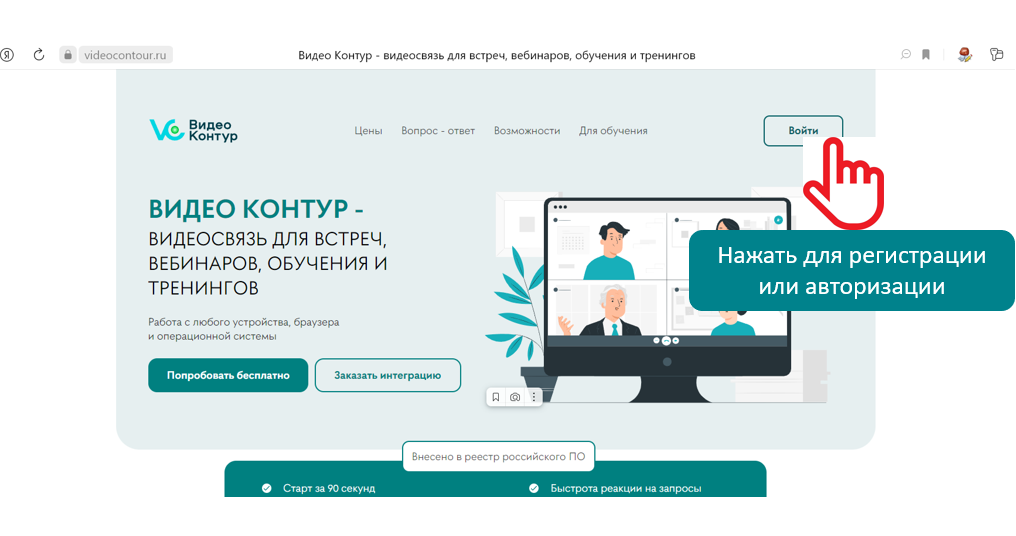 Далее в браузере переходит на страницу первичной авторизации. Для регистрации необходимо нажать на кнопку «Регистрация».  В окне регистрации организатор вводит регистрационные данные: «Имя» – свое имя (и отчество), данная информация будет отображаться в списках участников во время конференции.«Электронная почта» - свою электронную почту, является именем пользователя для регистрации в системе ВИДЕО КОНТУР. В системе не может быть двух участников с одинаковой электронной почтой.«Пароль» - значение не менее шести символов.Далее организатор выбирает опцию «Я организатор» и нажимает кнопку «Зарегистрироваться». 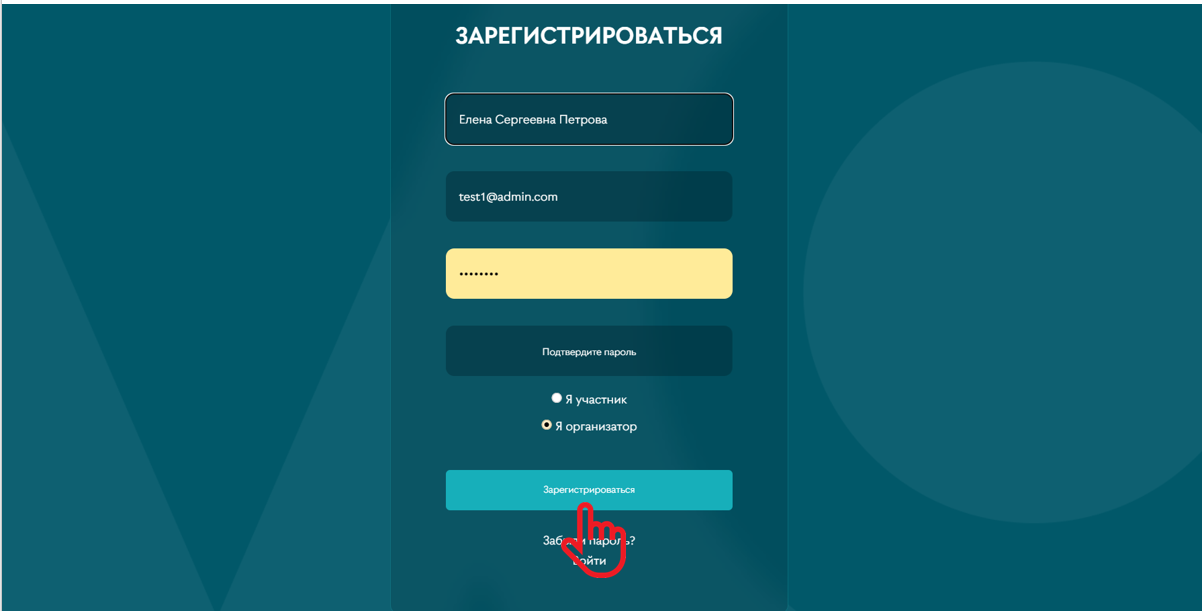 После получения на электронную почту сообщения о подтверждении лицензии, организатор может создавать встречи приглашать участников. Регистрация участника Участник получает от Модератора ссылку на конференцию (создание ссылки см. п. 4.3), при открытии которой в браузере переходит на страницу первичной авторизации. Для регистрации необходимо нажать на кнопку «Зарегистрироваться»  Участник вводит регистрационный данные: 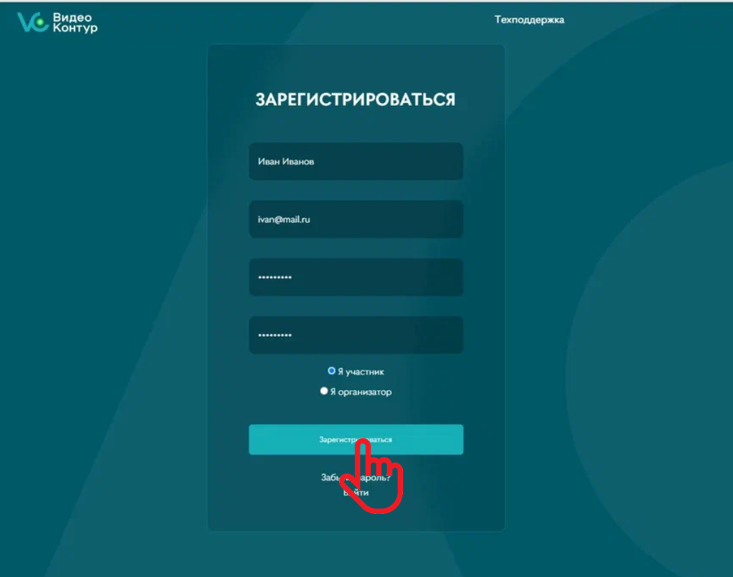 «Имя» – свое имя (и отчество), данная информация будет отображаться в списках участников во время конференции.«Электронная почта» - свою электронную почту, которая является именем пользователя для регистрации в системе ВИДЕО КОНТУР.  В системе не может быть двух участников с одинаковой электронной почтой.«Пароль» - значение не менее шести символов.Далее участник выбирает опцию «Я участник» и нажимает кнопку «Зарегистрироваться».  После этого необходимо под своим именем пользователя и паролем зайти в систему «ВИДЕО КОНТУР» и принять приглашение. 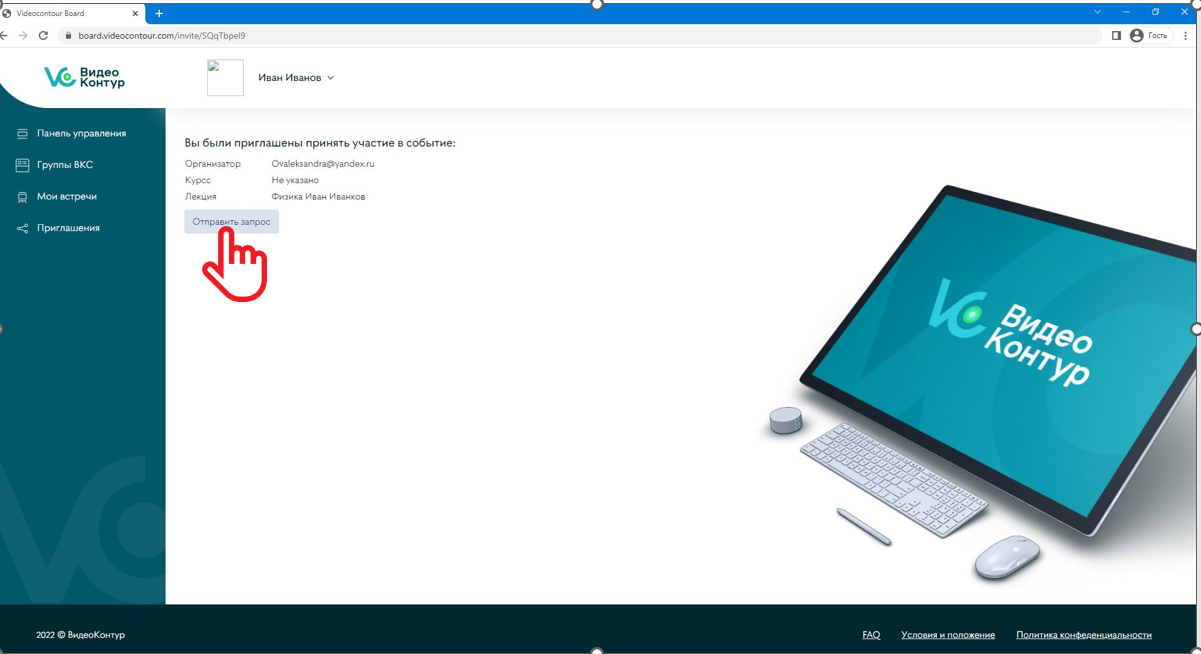 После подтверждения приглашения Модератором, в разделе «Мои встречи» появится запланированная встреча с указанием Организатора встречи и времени проведения. Для перехода в видеоконференцию необходимо нажать кнопку «Перейти в ВКС». 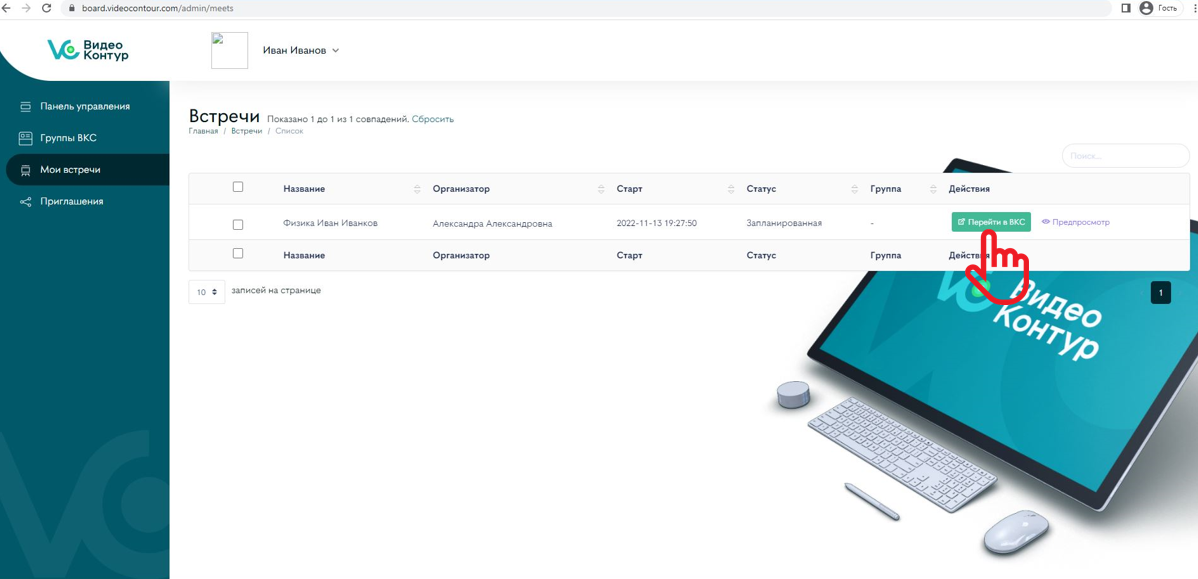 Оплата лицензииКАК ПРОВЕСТИ ВСТРЕЧУСоздание «Группы ВКС»Чтобы проводить встречи с определенным кругом участников, можно объединять их по группам. Для этого модератору необходимо зайти в окно «Группы ВКС» 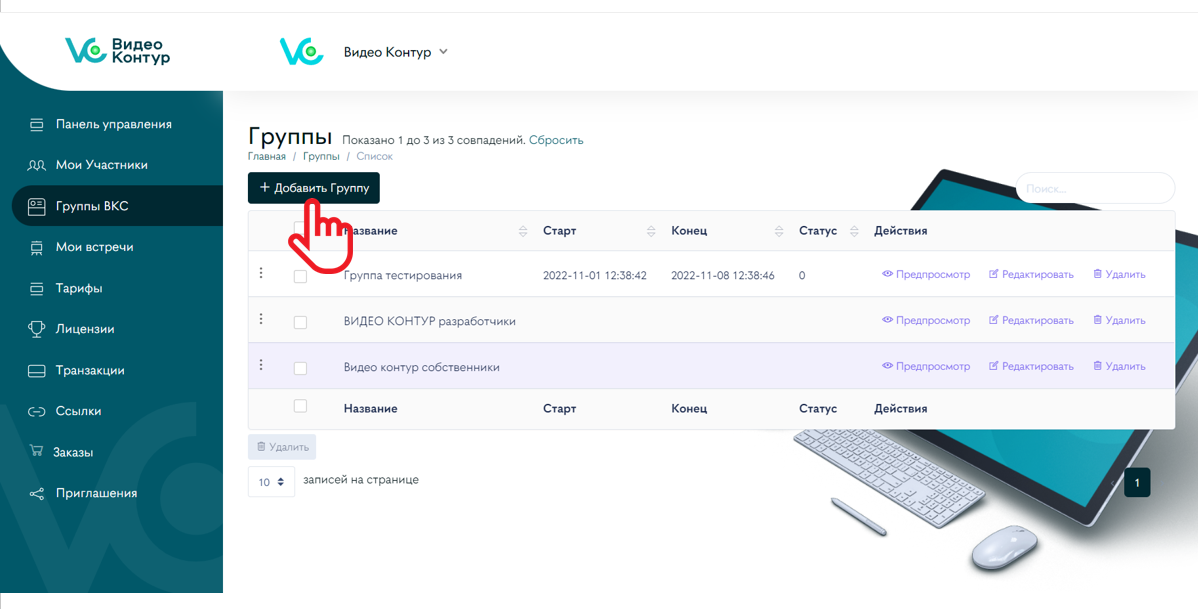 Нажать кнопку «Добавить группу». 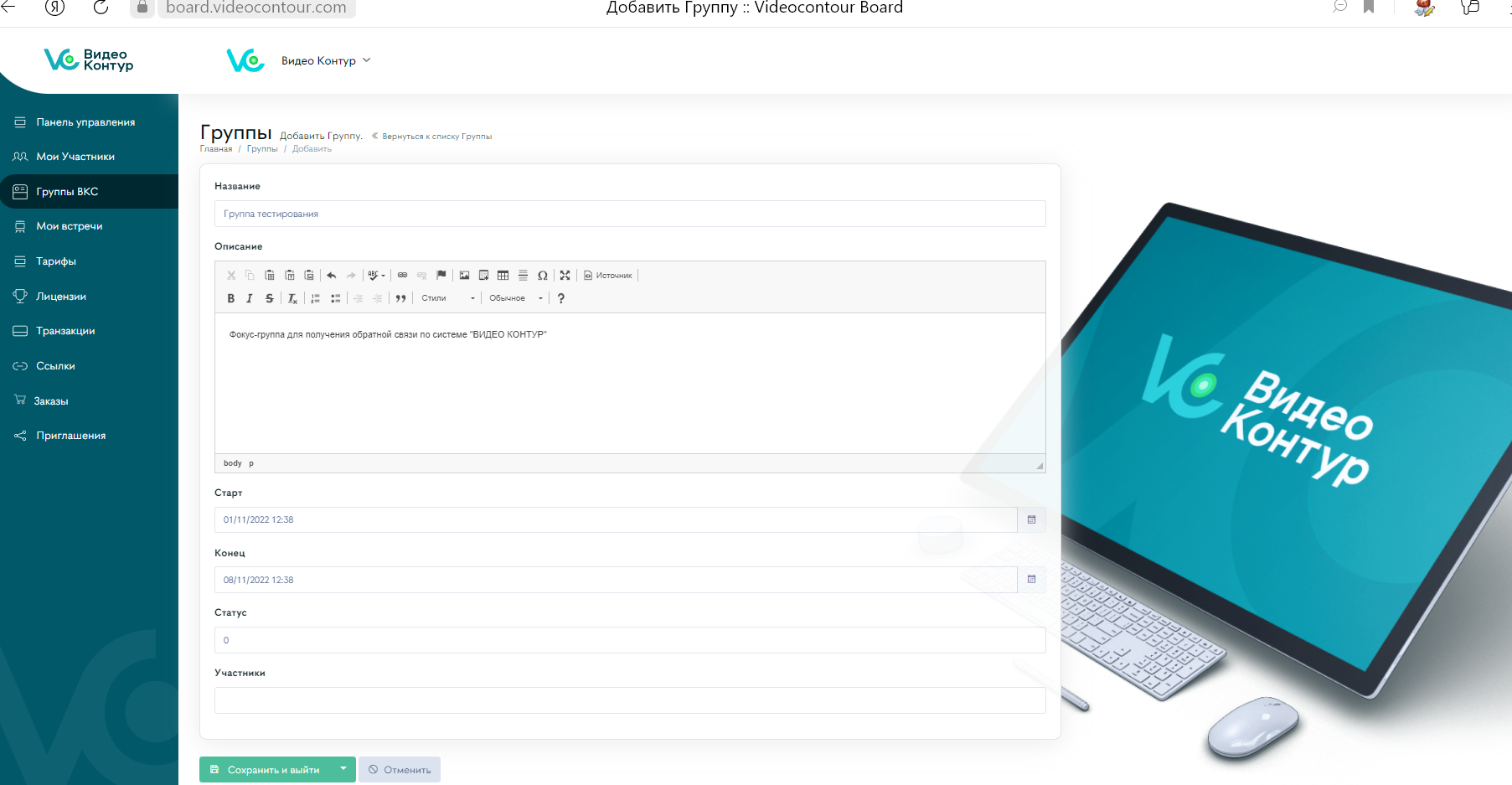 Заполнить необходимые поля. Сохранить группуПри появлении зарегистрированных согласно п. 3.2.2 участников добавить их в нужную группу. Создание встречиОрганизатор заходит в окно «Мои встречи» Нажимает на кнопку «Добавить встречу»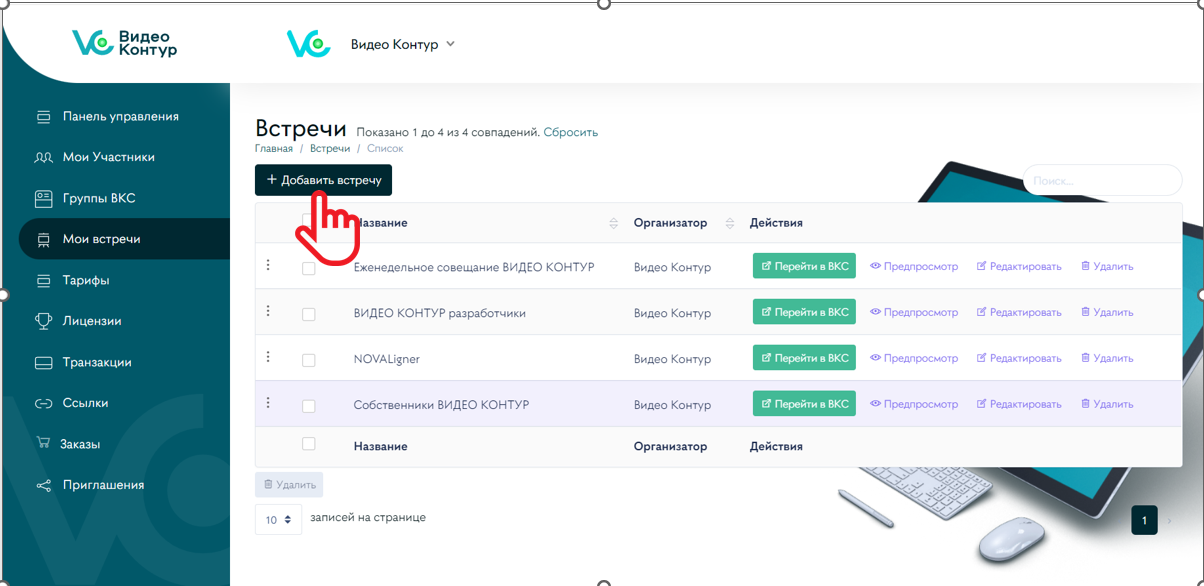 В открывшемся окне заполняет необходимые поля. Сохраняет встречу. 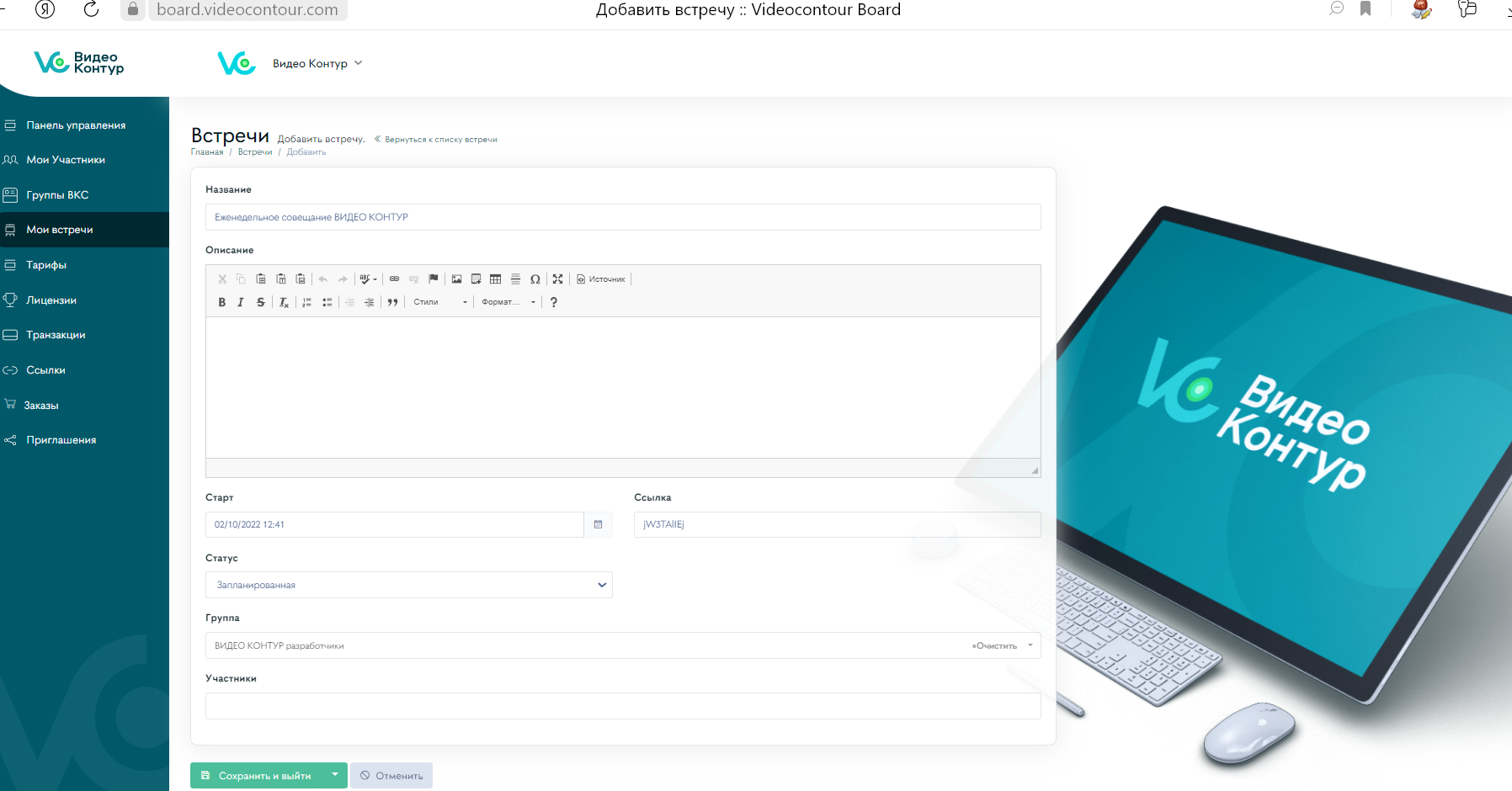 Функционал меню окна встречи «МОИ ВСТРЕЧИ»Организатор может просматривать, редактировать, удалять встречу Переход во встречу осуществляется по кнопке «Перейти в ВКС»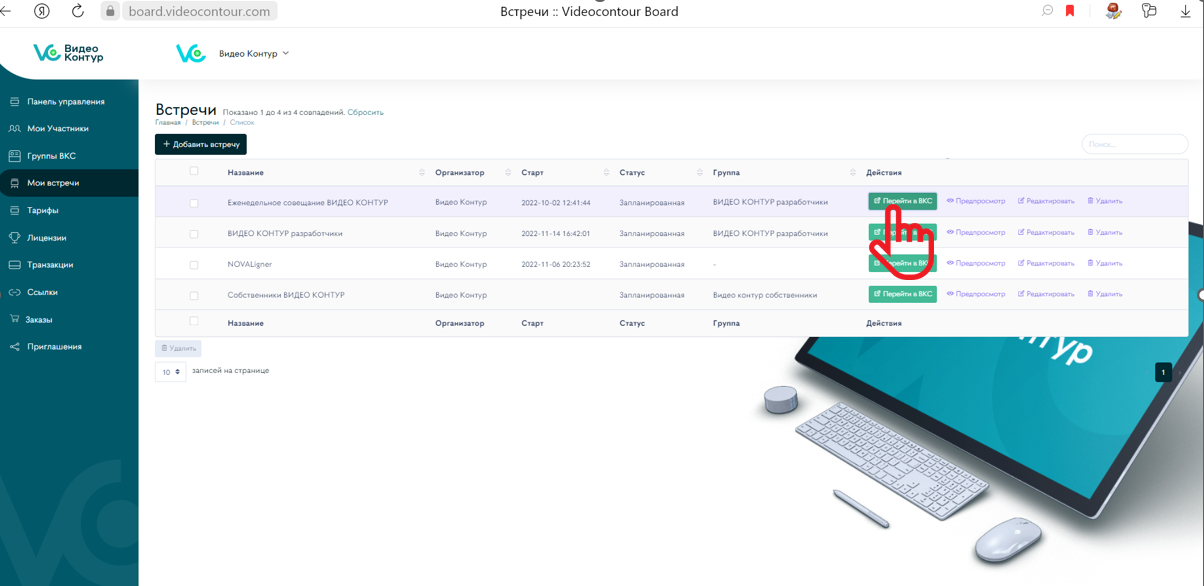 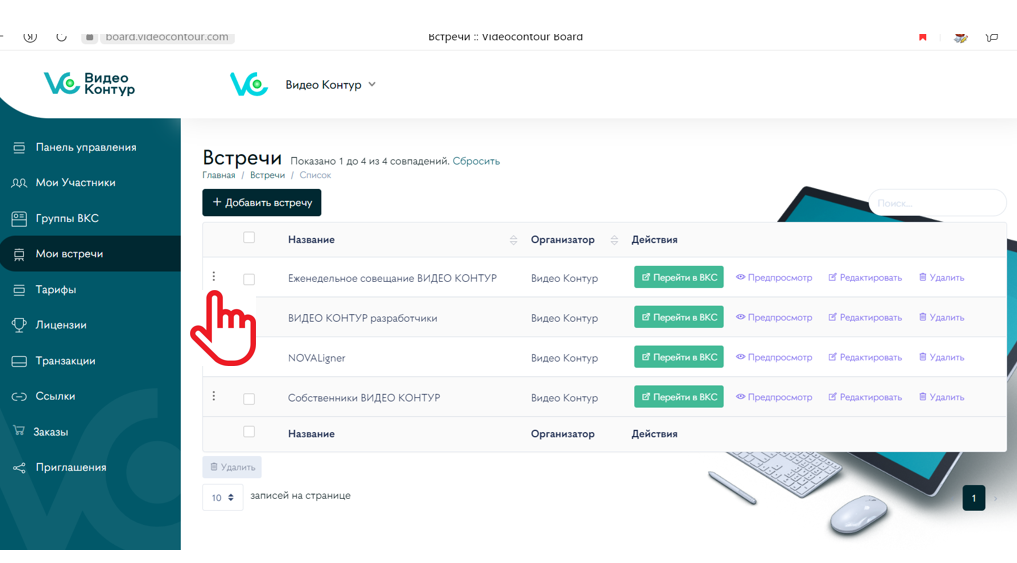 Отправка приглашения участникам встречиОрганизатор заходит в раздел «Ссылки»Нажимает на кнопку «Добавить ссылку» 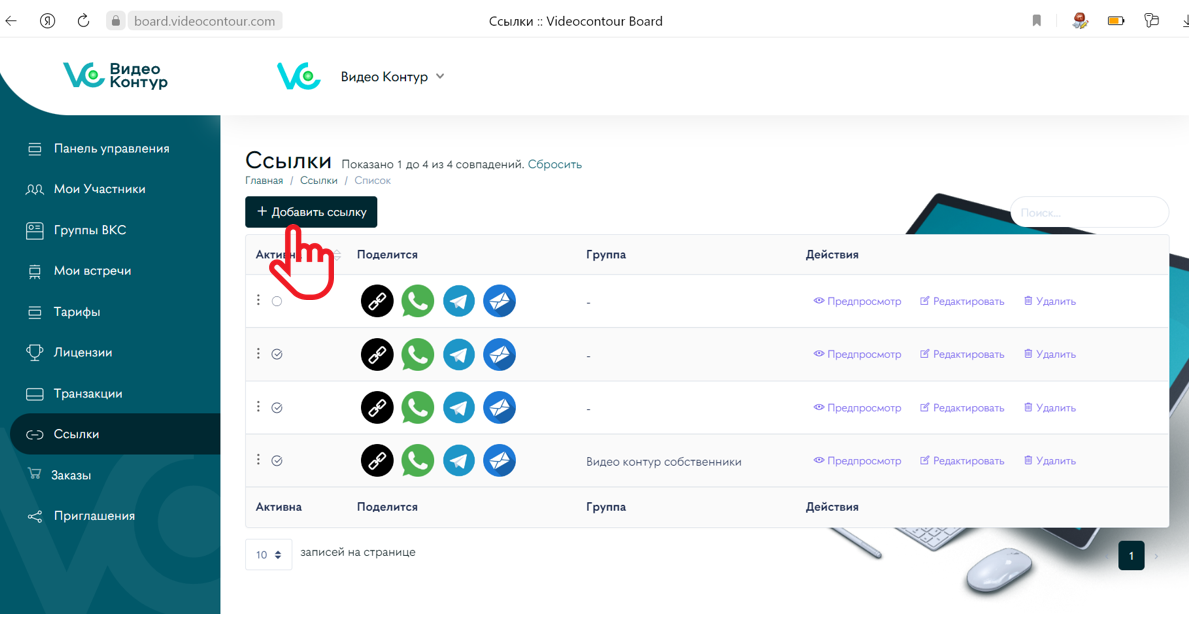 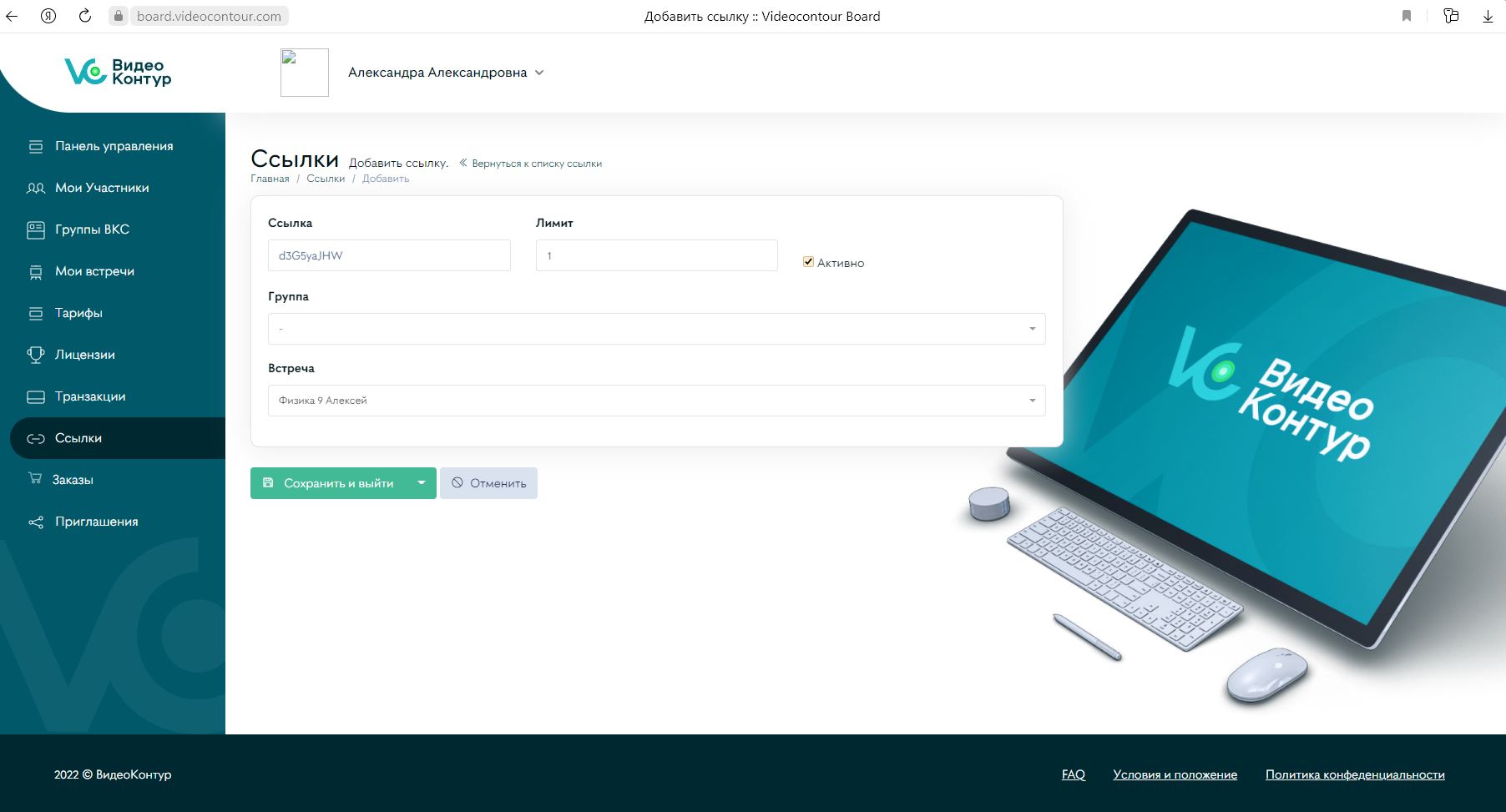 В открывшемся окне заполняет необходимые поля.  Сохраняет ссылку. Выбирает нужный способ отправки – Отправляет ссылку участникамПосле того, как участник принимает приглашение, организатору на электронную почту приходит уведомление о необходимости принять участника. Далее следует зайти в раздел «Приглашения» Нажать кнопку «Принять». 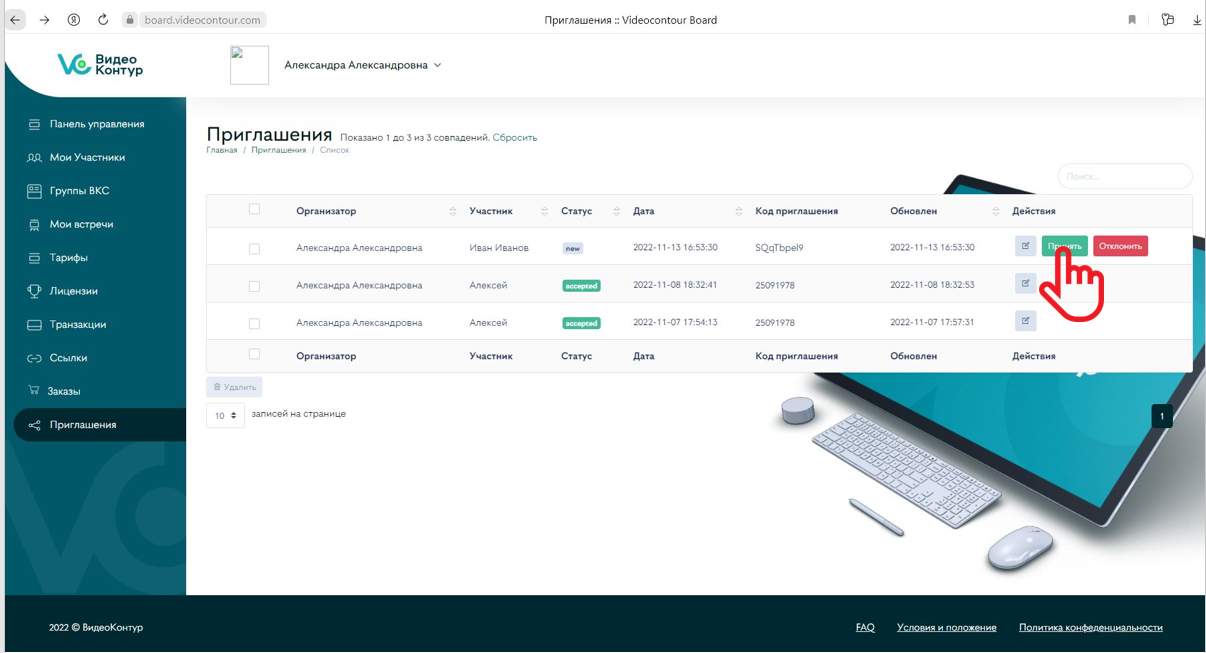 После этого у участника в разделе «Мои встречи» появится запланированная встреча с указанием Организатора встречи и времени проведения.  Для перехода в видеоконференцию необходимо нажать кнопку «Перейти в ВКС».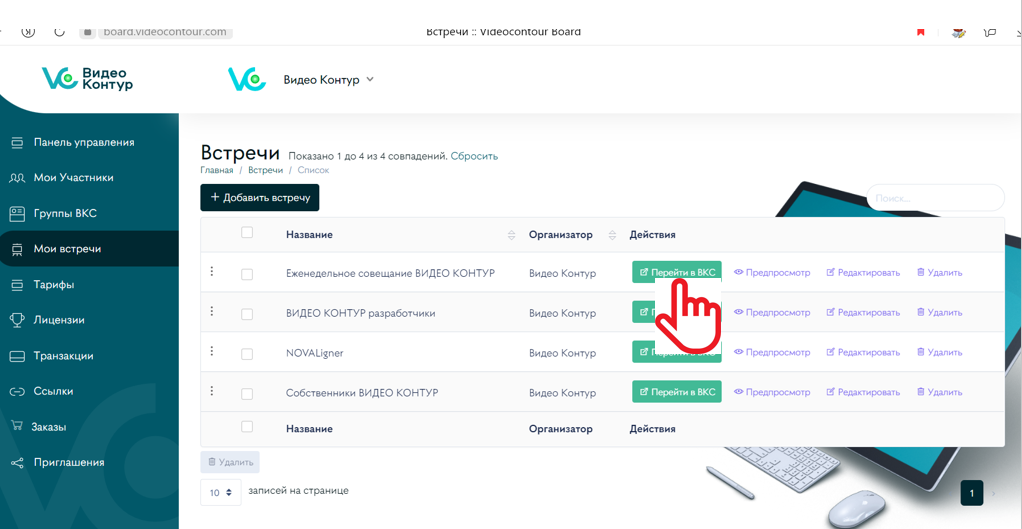   Функционал окна «ВСТРЕЧА»  Возможности модератора на встречеПосле перехода в окно «Встреча» организатор получает уведомление о назначении ему прав модератора встречи. Модератор может включать и выключать собственные микрофон и камеру нажатием соответствующих символов на меню внизу экрана. Может включать и выключать камеру или микрофон у всех у всех участников встречи или выборочно. 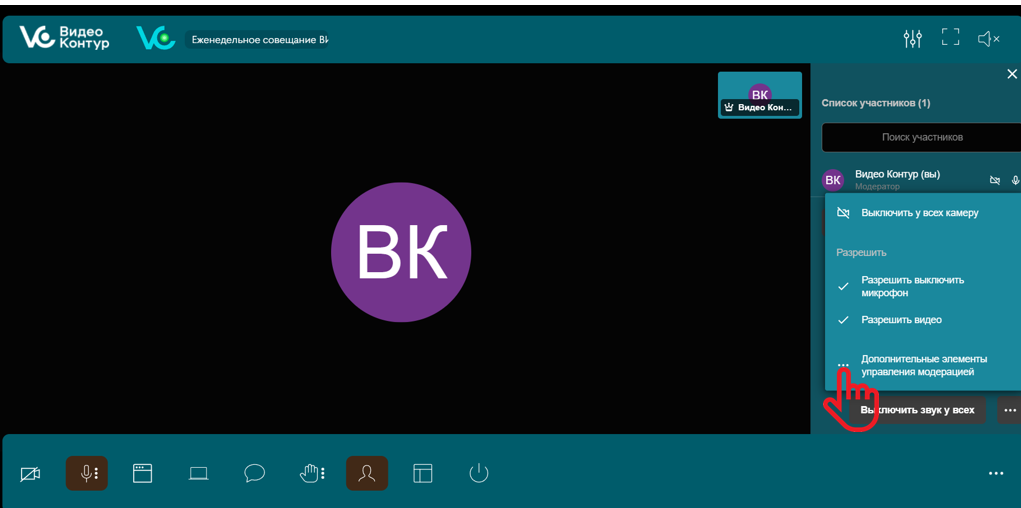 Дополнительные настройки встречи доступны по символу «…»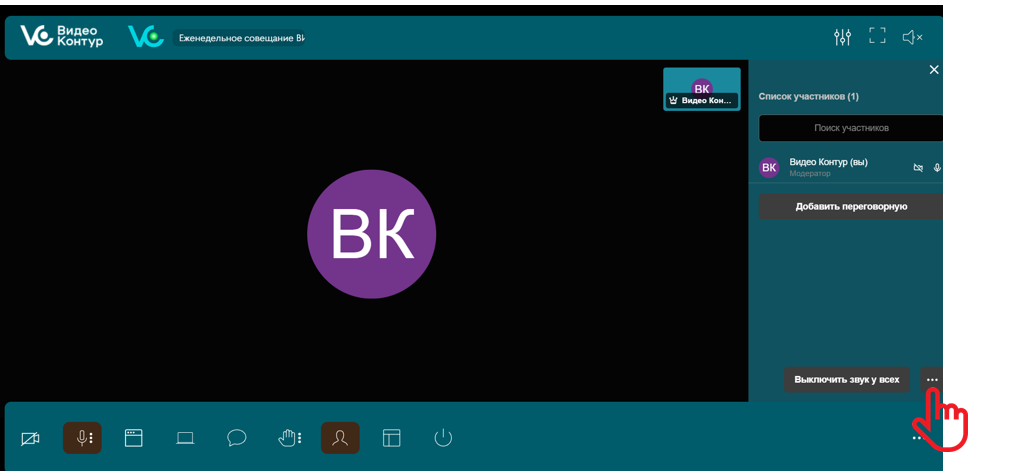 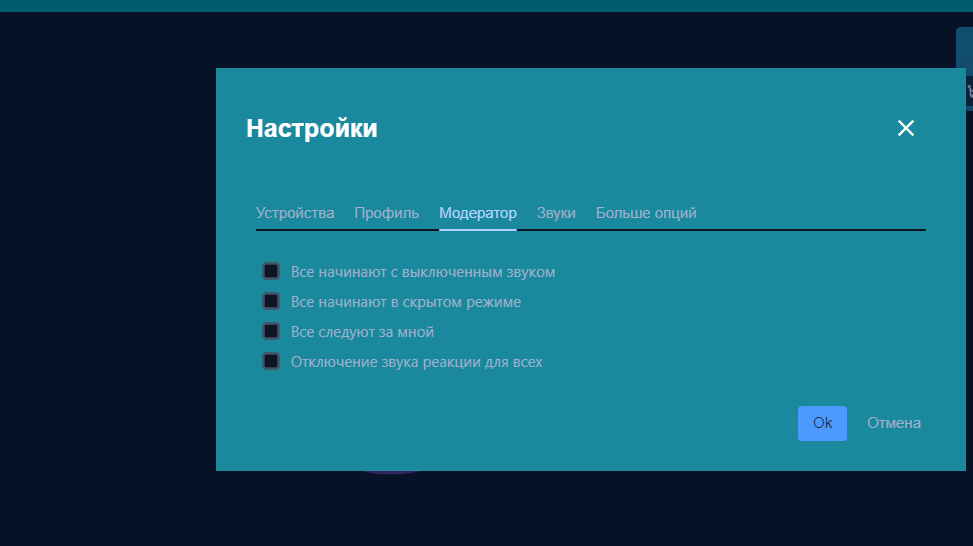 В меню Участники можно добавлять переговорные комнаты и участников в них, присоединяться и покидать переговорные комнаты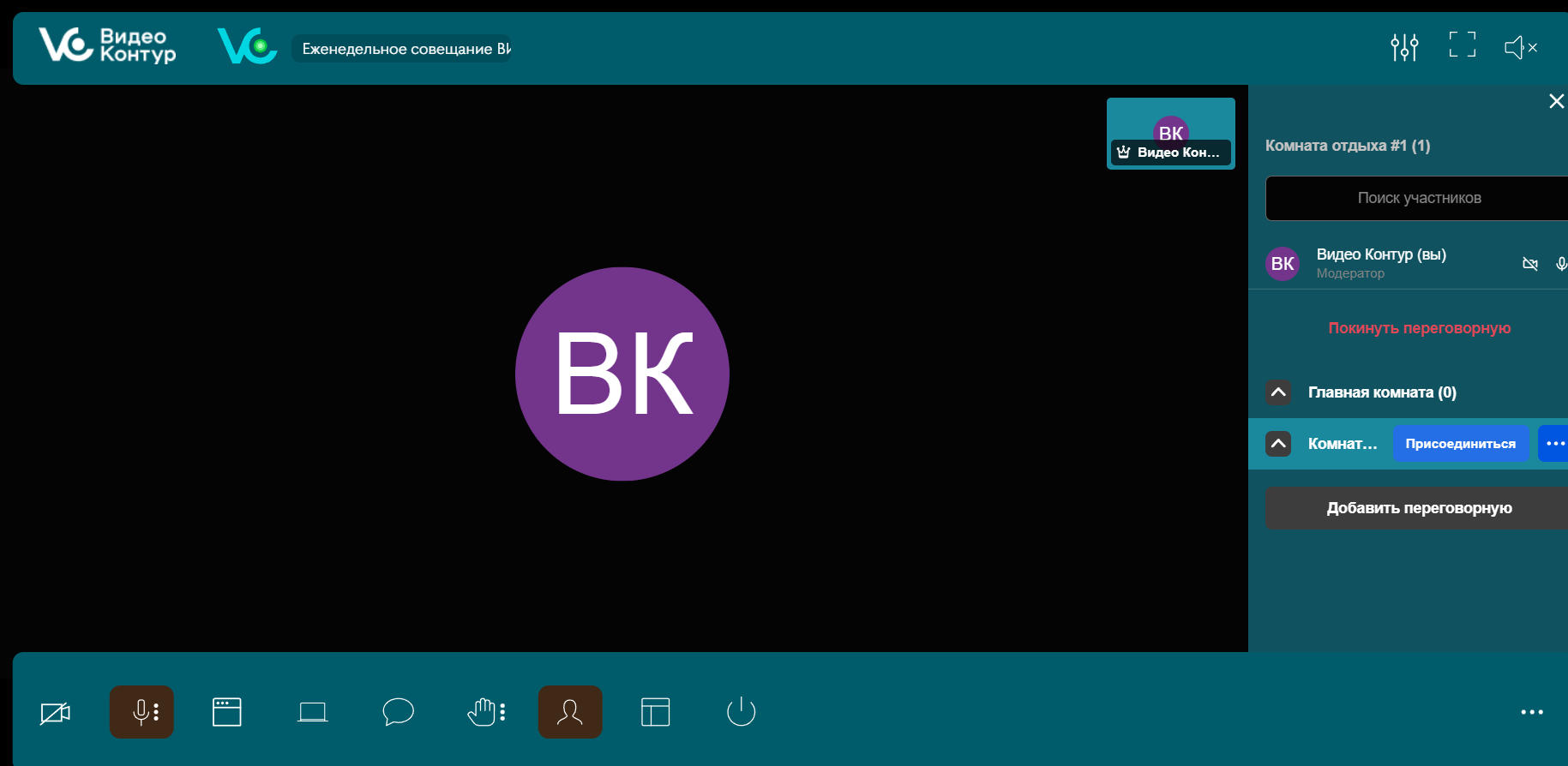 Устанавливать пароль для встречи, работать с онлайн доской, оценивать производительность системы, записывать встречи, менять фоновое изображение. 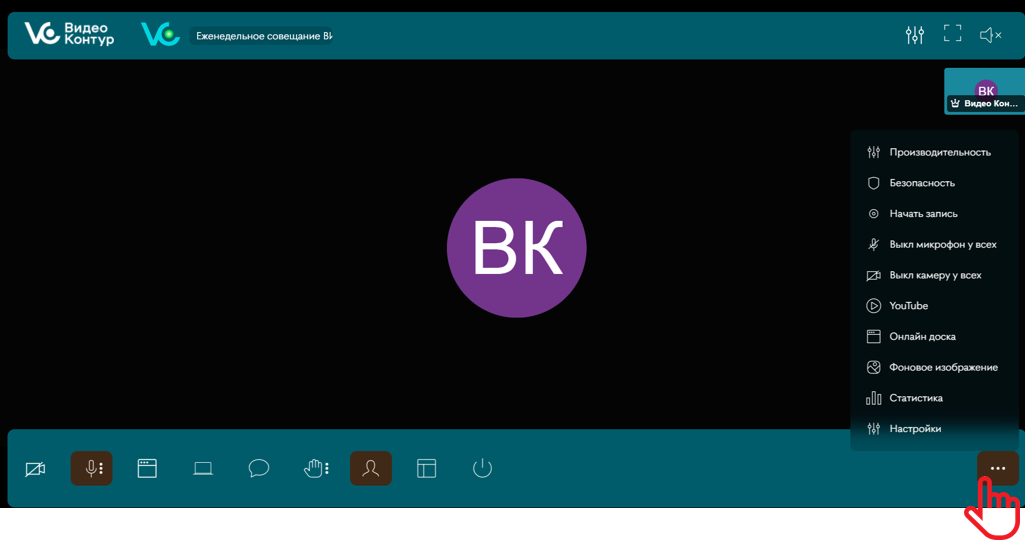 Функционал меню Электронная ДоскаНа небольших экранах для расширения окна можно нажать на символ…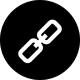 Сохранить ссылку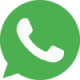 Отправить в WatsApp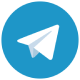 Отправить в Телеграм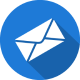 Отправить по электронной почтеПри периодически повторяющихся встречах с постоянным кругом участников, у них нет необходимости каждый раз принимать приглашение. Каждому достаточно в назначенное время зайти в своем личном кабинете в доступную для работы встречу. На небольших экранах дополнительные поля скрыты под символом…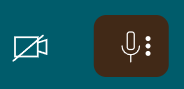 Включить или выключить камеру/микрофон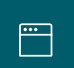 Подключить онлайн доску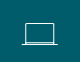 Поделиться экраном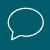 Начать чат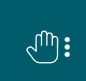 Попросить слово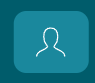 Перейти в меню Участники 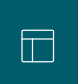 Смена режима отображения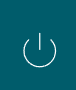 Выход из встречи